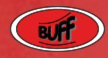 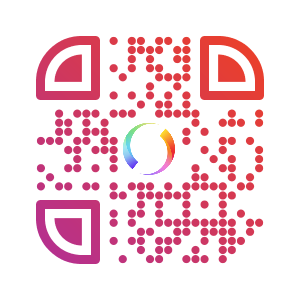 123 352 4659BUFF Bensbyn